Pieceful Quilting, Inc.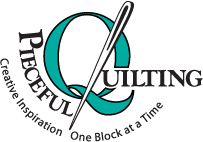 Creative Inspiration One Block at a Time3027 Jericho TurnpikeEast Northport NY  11731631-670-6254                             www.piecefulquilting.comClass Act Bag Supply ListDate and Time of Class:  ___________________________________________ ALL SUPPLIES ARE AVAILABLE AT PIECEFUL QUILTING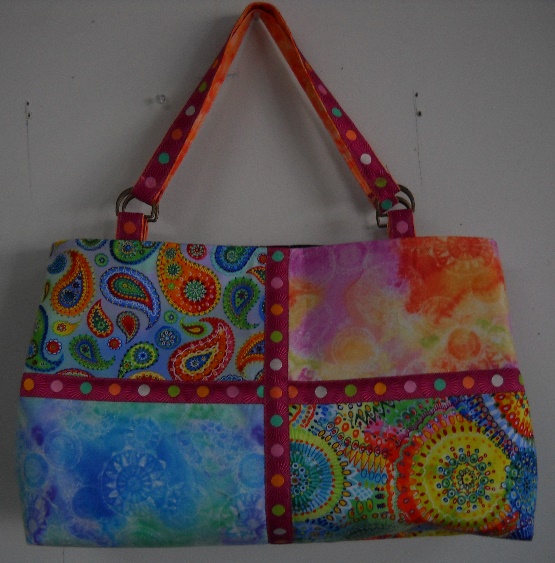 Fabric:  4 different coordinating Fat Quarters1 ½ yards for lining4 yards of 7/8 inch ribbon for trim1 3/8 yards mid weight fusible interfacing Décor Bond1 3/8 yards extra firm stabilizer (sew in) PeltexEquipment:Rotary cutter and MatClover 1 inch Create a strap(4)  1 ¼ inch D rings or Rectangle rings(3) magnetic snap closuresWonder clipsMatching threadsCLASS POLICYPayment is required upon registration. Store credit is given for any class you cannot attend only if Pieceful Quilting is notified one week prior to the class, afterward only if a replacement student can be found.  No store credit will be given to students who cancel less than one week before class for any reason.   Be sure to pick up the items on your supply list prior to class so you can be prepared with supplies and fabrics.  Supply lists will be distributed when you register for the class.   For classes cancelled by Pieceful Quilting you will receive a store credit or refund by check.